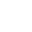 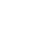 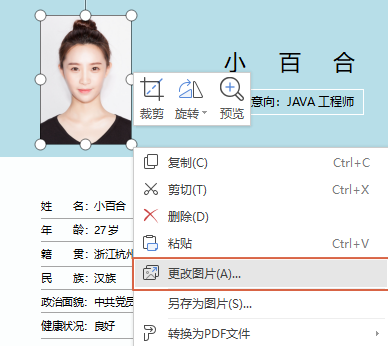 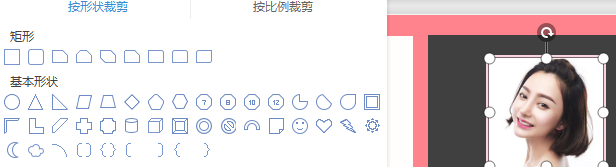 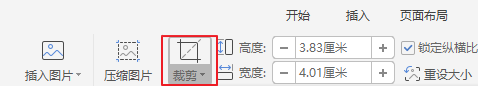 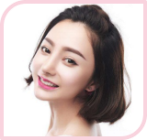 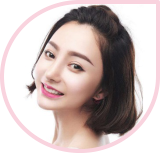 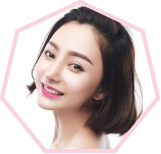 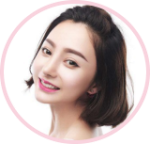 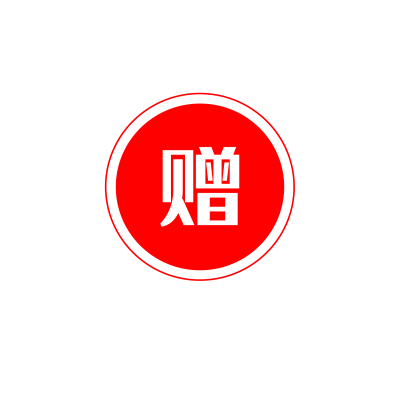 手机号码137-0000-0000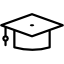 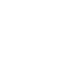 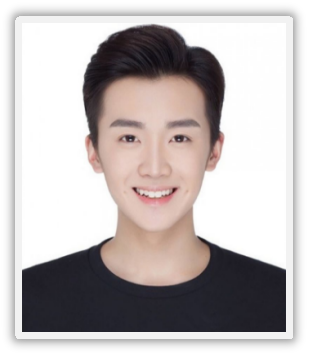 电子邮箱12345@docer.com通讯地址浙江省杭州市拱墅区文化路100号技能证书Adobe中国认证设计师、认证产品专家